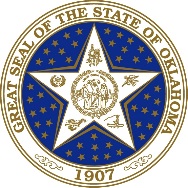 State of Office of Management and Enterprise ServicesDivision of Capital Assets ManagementConstruction and PropertiesChange OrderIMPORTANT NOTE: The Work described herein is NOT authorized until this Change Order is completed and signed by all entities listed below.  Do NOT proceed with Work until the Change Order is completed and signed by each party.This form is required and shall be prepared by the Contractor. All costs must be broken down.Date:Purchase Order#:Purchase Order#:CAP Project #:CAP Project #:From Proposal Request #: NUMBER(S):From Proposal Request #: NUMBER(S):From Proposal Request #: NUMBER(S):From Proposal Request #: NUMBER(S):Contract #:Contract #:N/AProject Name:Project Name:DCAM/CAPProject Manager:DCAM/CAPProject Manager:Contractor:Contractor:Change Order #:Change Order #:Using Agency:Using Agency:Consultant:Brief description of Change:Brief description of Change:Brief description of Change:Brief description of Change:Brief description of Change:Brief description of Change:Brief description of Change:Brief description of Change:Brief description of Change:Brief description of Change:Brief description of Change:Brief description of Change:Brief description of Time delay:Brief description of Time delay:Brief description of Time delay:Brief description of Time delay:Brief description of Time delay:Brief description of Time delay:Brief description of Time delay:Brief description of Time delay:Brief description of Time delay:Brief description of Time delay:Brief description of Time delay:Brief description of Time delay:Not valid until signed by the Contractor, Consultant, Using Agency and Authorized CAP Representative.The original      Contract Sum     Guaranteed Maximum Price was……………………………………………..The original      Contract Sum     Guaranteed Maximum Price was……………………………………………..$0.000.000.00Net change by previously authorized Change Orders…………………………………………………………………Net change by previously authorized Change Orders…………………………………………………………………$0.000.000.00The    Contract Sum      Guaranteed Maximum Price prior to this Change Order was………………………..The    Contract Sum      Guaranteed Maximum Price prior to this Change Order was………………………..$   0.00   0.00   0.00The    Contract Sum      Guaranteed Maximum Price will be    increased    decreased    unchanged       by this Change Order in the amount of…………………………………………………………………………………The    Contract Sum      Guaranteed Maximum Price will be    increased    decreased    unchanged       by this Change Order in the amount of…………………………………………………………………………………$0.000.000.00The new      Contract Sum       Guaranteed Maximum Price    including this Change Order will be…………The new      Contract Sum       Guaranteed Maximum Price    including this Change Order will be…………$   0.00   0.00   0.00The Contract Time will be     increased       decreased      unchanged  byCalendar DaysCalendar DaysThe date of Substantial Completion as of the date of this Change Order therefore isThe date of Substantial Completion as of the date of this Change Order therefore isThe date of Substantial Completion as of the date of this Change Order therefore isThe date of Substantial Completion as of the date of this Change Order therefore isThe date of Substantial Completion as of the date of this Change Order therefore is(Date)APPROVALS:APPROVALS:(Contractor Authorized Representative Printed Name)(Contractor Authorized Representative Printed Name)(Contractor Authorized Representative Signature)(Contractor Authorized Representative Signature)(Date)(Consultant Authorized Representative Printed Name)(Consultant Authorized Representative Printed Name)(Consultant Authorized Representative Signature)(Consultant Authorized Representative Signature)(Date)(Using Agency Authorized Representative Printed Name)(Using Agency Authorized Representative Printed Name)(Using Agency Authorized Representative Printed Name)(Using Agency Authorized Representative Printed Name)(Using Agency Authorized Representative Printed Name)(Using Agency Authorized Representative Printed Name)(Authorized Representative Signature)(Authorized Representative Signature)(Authorized Representative Signature)(Authorized Representative Signature)(Authorized Representative Signature)(Date)(Date)(GL Unit)(GL Unit)(Program Code)(Account)(Sub-Account)(Fund Type)(Fund Type)(Class Fund)(Department)(Budget Ref)(Operating Unit)(Operating Unit)(Operating Unit)OCIA Funding Approval (if applicable) - Initial:OCIA Funding Approval (if applicable) - Initial:OCIA Funding Approval (if applicable) - Initial:OCIA Funding Approval (if applicable) - Initial:(Attach Agency Change Order Request Form 010A/B if necessary)(Attach Agency Change Order Request Form 010A/B if necessary)(Attach Agency Change Order Request Form 010A/B if necessary)(Attach Agency Change Order Request Form 010A/B if necessary)(Attach Agency Change Order Request Form 010A/B if necessary)(Attach Agency Change Order Request Form 010A/B if necessary)(Attach Agency Change Order Request Form 010A/B if necessary)(Attach Agency Change Order Request Form 010A/B if necessary)Mickerl Jones(Authorized CAP Representative)(Authorized CAP Representative)(Signature)(Signature)(Date)(DCAM/CAP Project Manager)(DCAM/CAP Project Manager)State of Office of Management and Enterprise ServicesDivision of Capital Assets ManagementConstruction and PropertiesChange OrderBreakdown SheetIf change order is $10,000.00 or greater, subcontractor invoices MUST be included with breakdown of labor, materials, tax, overhead and profit.(1)  Materials(1)  Materials(1)  Materials(1)  MaterialsUnitUnit CostUnit CostTotalTotalTotal0.000.000.000.000.000.000.000.000.000.000.000.000.000.000.000.000.000.000.000.000.000.000.000.00Subtotal (1) Subtotal (1) Subtotal (1) Subtotal (1) Subtotal (1) Subtotal (1) Subtotal (1) $   0.00$   0.00$   0.00(2)  Labor(2)  Labor(2)  Labor(2)  LaborNo. Of HoursHourly CostHourly CostTotalTotalTotal0.000.000.000.000.000.000.000.000.000.000.000.000.000.000.000.000.000.000.000.000.000.000.000.00Subtotal (2)Subtotal (2)Subtotal (2)Subtotal (2)Subtotal (2)Subtotal (2)Subtotal (2)$   0.00$   0.00$   0.00(3)  Equipment(3)  Equipment(3)  Equipment(3)  EquipmentNo. Of HoursHourly CostHourly CostTotalTotalTotal0.000.000.000.000.000.000.000.000.000.000.000.000.000.000.000.000.000.000.000.000.000.000.000.00Subtotal (3)Subtotal (3)Subtotal (3)Subtotal (3)Subtotal (3)Subtotal (3)Subtotal (3)$   0.00$   0.00$   0.00(4)  Sub Contractors (List each Sub Contractor)(4)  Sub Contractors (List each Sub Contractor)(4)  Sub Contractors (List each Sub Contractor)(4)  Sub Contractors (List each Sub Contractor)(4)  Sub Contractors (List each Sub Contractor)(4)  Sub Contractors (List each Sub Contractor)(4)  Sub Contractors (List each Sub Contractor)TotalTotalTotalSubtotal (4) Subtotal (4) Subtotal (4) Subtotal (4) Subtotal (4) Subtotal (4) Subtotal (4) $   0.00$   0.00$   0.00Column 1Column 1Column 2Column 2Column 2Column 2Column 2Column 2Insurance CostOverhead Costs (15% Maximum of 1,2 & 3)Overhead Costs (15% Maximum of 1,2 & 3)Overhead Costs (15% Maximum of 1,2 & 3)Overhead Costs (15% Maximum of 1,2 & 3)Overhead Costs (15% Maximum of 1,2 & 3)Bond CostProfit (10% Maximum of 1,2 & 3)Profit (10% Maximum of 1,2 & 3)Profit (10% Maximum of 1,2 & 3)Profit (10% Maximum of 1,2 & 3)Profit (10% Maximum of 1,2 & 3)Social Security Taxes (FICA)Overhead Costs & Profit (Total limited to 15% of 4)Overhead Costs & Profit (Total limited to 15% of 4)Overhead Costs & Profit (Total limited to 15% of 4)Overhead Costs & Profit (Total limited to 15% of 4)Overhead Costs & Profit (Total limited to 15% of 4)Other TaxesTotal of Column 2Total of Column 2Total of Column 2Total of Column 2Total of Column 2   0.00   0.00Worker’s CompensationEmployee Fringe BenefitsTotal for this Page(Subtotals 1 - 4, and Col. 1 & 2 Totals)Total for this Page(Subtotals 1 - 4, and Col. 1 & 2 Totals)Total for this Page(Subtotals 1 - 4, and Col. 1 & 2 Totals)$   0.00$   0.00$   0.00$   0.00Total of Column 1   0.00   0.00Total for this Page(Subtotals 1 - 4, and Col. 1 & 2 Totals)Total for this Page(Subtotals 1 - 4, and Col. 1 & 2 Totals)Total for this Page(Subtotals 1 - 4, and Col. 1 & 2 Totals)$   0.00$   0.00$   0.00$   0.00State of Office of Management and Enterprise ServicesDivision of Capital Assets ManagementConstruction and PropertiesChange OrderExplanationRequested by:ContractorConsultantUsing AgencyOwner (DCAM/CAP)Reason for Change: (check box) Detailed explanation required below.Reason for Change: (check box) Detailed explanation required below.Reason for Change: (check box) Detailed explanation required below.Reason for Change: (check box) Detailed explanation required below.Reason for Change: (check box) Detailed explanation required below.Unforeseen site condition.Work not specified in Contract Documents, but essential to completion of theWork not specified in Contract Documents, but essential to completion of theScope change: Using Agency request.project.  project.  Scope change: DCAM/CAP request.Other: (Describe) Provide a detailed description of the proposed change in the Work and provide detailed reasons why this change is necessary.DETAILED REASON FOR CHANGE IN THE WORK:CONTRACT TIME REQUEST EXPLANATION:(Describe how the time requested will extend the "critical path" of the project schedule and will not be concurrent with other work.)